  Mara® Jet DI-FLS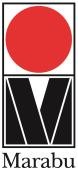 Milder Geruch – Starke Performance 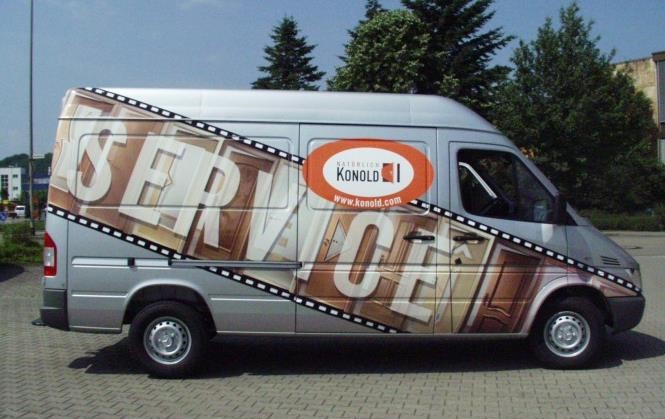 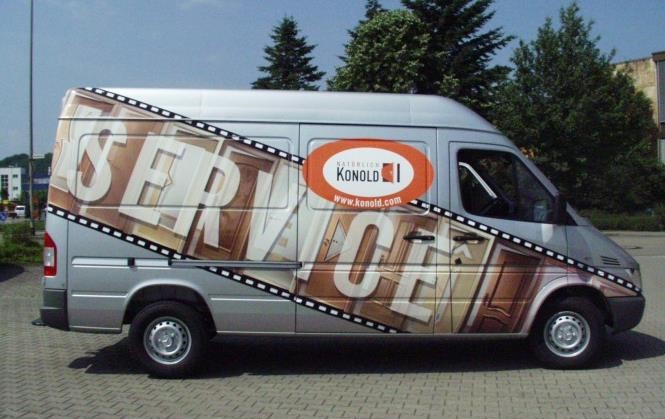 Anwendungen Mara® Jet DI-FLS wurde speziell für Roland Druckmaschinen entwickelt.  Mara® Jet DI-FLS kann aber auch auf baugleichen Druckern, die Roland Farben oder ähnliche Farben einsetzen, verwendet werden. Die DI-FLS Bedruckstoffpalette umfasst PVC-Selbstklebefolien (Monomer-, Polymer- und gegossene Folien) andere PVC-beschichtete Substrate wie Banner- und Planenmaterialien  Textilgewebe Weitere Informationen finden Sie im Technischen Datenblatt auf www.marabu-druckfarben.de Ihre Vorteile:  Perfekt angepasste Farbtöne für exzellente Plug & Print Kompatibilität  Farbwechsel ohne Neuprofilierung     Hervorragende Kratzfestigkeit und chemische Beständigkeit    Einfaches Handling, hohe Beständigkeiten für extreme Beanspruchungen  Sehr schnelle Trocknung Für schnelle Druckfolgen, auch hervorragend geeignet für Rolle-zu-Rolle Druckjobs    Milde und geruchsarme Lösemittel Sehr anwenderfreundlich  Hohe Pigmentierung   	  Sehr gute Lichtechtheit für langfristige Außenanwendungen  Wahlmöglichkeit zwischen verschiedenen Gebinden    	  Volle Flexibilität für unterschiedliche Verbrauchsmengen  Ihre Fragen beantwortet Ihnen gerne:  Technical Hotline Tel.: +49 7141 691140, technical.hotline@marabu.de Marabu GmbH & Co. KG · Tel.: +49 7141 6910 · info@marabu-druckfarben.de · www.marabu-druckfarben.de · 09/2015     Seite 1/1  PRODUCT INFO Eigenschaften Mara® Jet DI-FLS Plug & Print Kompatibilität +++ Beständigkeit +++ Trocknung +++ Druckstabilität +++ 